H L Á Š E N Í   M Í S T N Í H O   R O Z H L A S U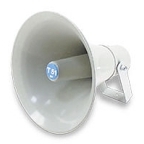 Pondělí – 17.6.2019Milí spoluobčané.Přejeme vám příjemné dopoledne.Poslechněte si naše hlášení.Oznámení nájemníkům obecních bytůPravidelné roční revize plynových kotlů a sporáků ve vlastnictví obce v bytech provede firma Helekal ve dnech:Pondělí 	24. 6. 2019 	od 15.00 do 18.00 hodin 		na č.p. 212, 213, 214, 215, 216, 217Úterý 		25. 6. 2019 	od 15.00 do 18.00 hodin 		na č.p. 218, 219, 220, 221, 222, 223Středa 	26. 6. 2019 	od 15.00 do 18.00 hodin 		na č.p. 243 až 258Obec Přáslavice příjme na brigádnickou výpomoc na DPP s nástupem ihned: pracovníka na výpomoc – sekání trávy a údržba zeleně a pracovníka na technickou výpomoc – práce při údržbě lesa a veřejné zeleně.Další podrobnosti najdete na letáku ve vývěsce.Veolia – Moravská vodárenská provádí v těchto dnech až do 19. června v naší obci ODEČTY VODOMĚRŮ. V případě nepřítomnosti zanechte stav vašeho vodoměrů na viditelném místě. Dovolená v zubní ordinaci v Přáslavicích: MUDr. Petr Vymlátil čerpá dovolenou ve dnech od 18. do 25. června a od 8. do 10. července. Další podrobnosti najdete na letáku ve vývěsce.NABÍDKA POPELNIC: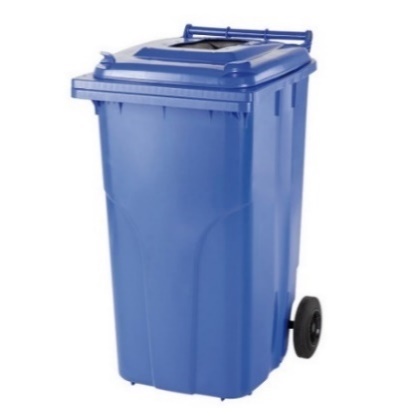 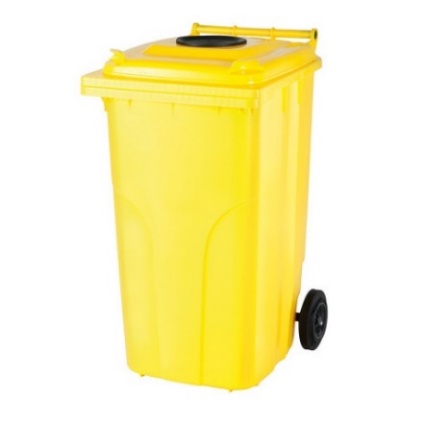 Pokud máte zájem o popelnici na plast a papír (může být i jednotlivě) o objemu 120 l za cenu: 100,- Kč/kus, zastavte se na obecním úřadě v Přáslavicích s občanským průkazem k zaplacení a sepsání smlouvy.Následně si popelnici vyzvednete ve sběrném dvoře.